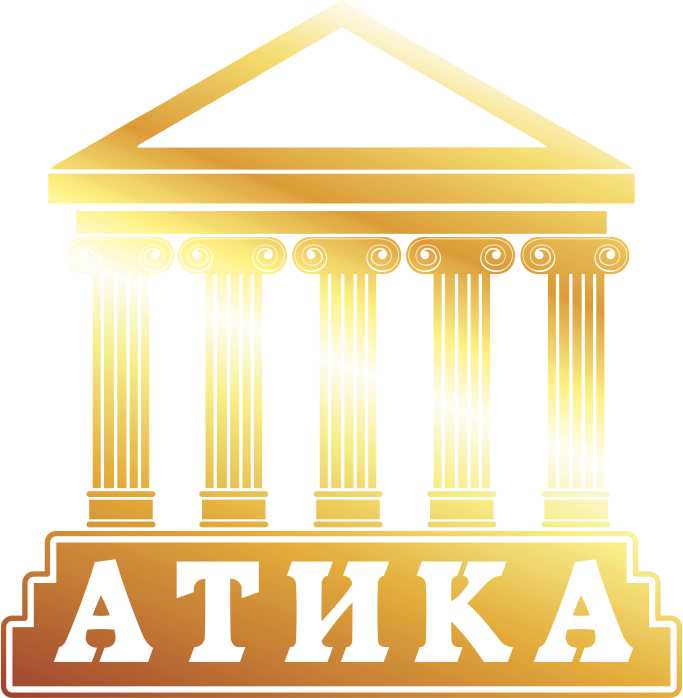 ООО «ПСК «АТИКА»                                                                                                                                                                                                                                             ИНН 7839484235, КПП 783901001, ОКПО 56216775, ОГРН 1137847341026
р/сч 40702810529260001250, Филиал № 7806 ВТБ 24 (ЗАО)
К/с 30101810300000000811, В ГРКЦ ГУ БАНКА РОССИИ ПО Г. САНКТ-ПЕТЕРБУРГУ, БИК 044030811, ИНН 7710353606
Санкт-Петербург:     (812) 962-01-28
Великий Новгород: +7-921- 193-54-23
Вышний Волочёк:    (4822) 75-07-15                                                                                                                                                                                                                                                                                                                                                                                                                                                                                                                                                             Москва:                       (495) 532-58-36                  
www.atikapsk.ru
pskatika@mail.ru   
Прайс-листна фасадный камень "ПРЕМИУМ" компании "Атика" по состоянию на 01.06.2016г.Прайс-листна фасадный камень "ПРЕМИУМ" компании "Атика" по состоянию на 01.06.2016г.Наименование010203040506070809Танвальд (А)147014701470Танвальд мини1270Утес (А)1470Утес (мини), (С), (ВС)12701270127012701270Финстоун (А)12701270Бут (А),(АВ)14701470Скалистый пласт (А)1170Сланец (А),(АВ)13701370Сланец мини (С)1270Кирпич (А)1070